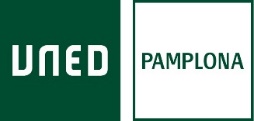 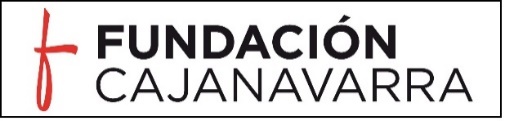 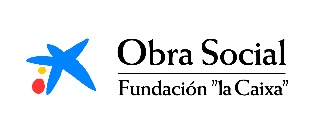 FORMULARIO DE INSCRIPCIÓN PROFESORES TUTORES“PROYECTOS DE INVESTIGACIÓN FUNDACION BANCARIA “LA CAIXA” – FUNDACIÓN CAJA NAVARRA – UNED PAMPLONA”Total de documentos a entregar:Formulario cumplimentado.Fotocopia del D.N.I. del investigador (adjuntar documento).Curriculum Vitae (adjuntar documento. Máximo 1 folio por investigador), de todos los miembros del equipo de investigación. NOMBRE Y DOS APELLIDOS DEL INVESTIGADOR PRINCIPAL: N.I.F. del investigador principal:                                                                             Dirección postal completa:  Correo electrónico: Teléfono de contacto: Título del Proyecto“Subtítulo”Nombre del Investigador Principal. UNED PamplonaDescripción del proyecto:Ámbito temático del proyecto:ETAPAS DEL PROYECTO:OBJETIVOS Y DESARROLLO DEL PROYECTO:PLAN DE DIVULGACIÓN CIENTÍFICA Y COMUNICACIÓNPrevisión de publicaciones en Wos y Scopus Tesis doctoralesOtras publicaciones Impacto en web y redes sociales Actividades para promover la difusión y la involucración de diversos actores Ciudadanos, miembros de asociaciones o entidades del tercer sector, colaboradores o participantes en el proyectoElementos de equidad y ética (existencia de un comité de ética)EQUIPO DE TRABAJO:El equipo principal de trabajo estará constituido por:· Nombre y Dos Apellidos. Institución PRESUPUESTO:El presupuesto presentado corresponde a un gasto de___________ fijándonos en los objetivos principales por etapas previamente establecidas. Pamplona,         de                  del  2019Firmado:TOTALMaterialesViajes y dietasDivulgación científica y congresosComunicación y difusiónPersonal técnico - datosOtros costes directos (especificar…)Difusión y Comunicación (UNED Pamplona)TOTALES